Определение быстроты реакции( выполняется вдвоем)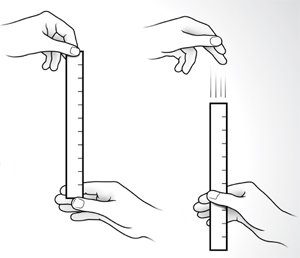 •    В стойке с вытянутой вперед рукой следует максимально быстро поймать сантиметровую линейку, которую кто-либо из знакомых держит на расстоянии 1 -2 см параллельно ладони;•    отметка «0» на линейке должна быть на уровне нижнего края ладони;•    затем напарник линейку выпускает, и ее следует максимально быстро поймать.Определяется расстояние, которое она смогла пролететь вниз.Оценка:норма для мужчин -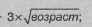 норма для женщин —
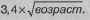 Определение выносливости некоторых групп мышц«Пистолетик»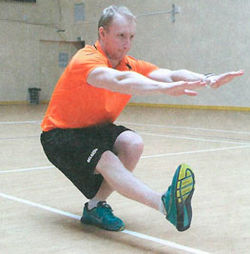 Рисунок 11. Тест «Пистолетик»Данная методика используется для оценки силовой выносливости мышц ног (преимущественно четырёхглавых и ягодичных мышц, а также задней группы мышц бедра и приводящих мышц).Выполнение:Испытуемый становится на левую ногу, правую ногу, выпрямленную в коленном суставе, удерживает перед собой в воздухе; руки выпрямлены перед собой на уровне груди — это исходное положение. Спортсмен выполняет присед на левой ноге до угла в 60°, правая выпрямлена, пола не касается. Выполнив приседание, испытуемый возвращается в исходное положение. Задача совершить как можно больше таких повторений. Полученный результат фиксируется. После отдыха тест повторяется для правой ноги.Таблица 12. Шкала оценок (мин)
«Планка»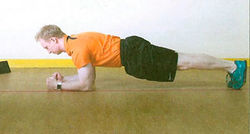 Рисунок 21. Тест «Планка»Тест направлен на оценку силовой выносливости прямой мышцы живота, наружных и внутренних косых мышц живота, а также больших ягодичных мышц при изометрическом режиме мышечной работыДля выполнения теста необходимо наличие секундомера.Выполнение:Испытуемый занимает положение упор лёжа на предплечьях, локти располагаются прямо под плечевыми суставами, ноги вместе, при этом тело должно образовывать прямую линию от головы до пяток (Рисунок 21). В тот момент, когда спортсмен принял данную позицию, запускается секундомер. Задача удерживать данное положение возможно дольше. Полученный результат фиксируется.Методические указания:Тест прекращается в случаях, если спортсмен не в состоянии больше удерживать исходное положение.Основным недостатком является субъективизм при оценке невозможности больше удерживать позицию тела.Таблица 17. Шкала оценокМетодика определения гибкостиПодвижность позвоночного столба. Определяется по степени наклона туловища вперед. Испытуемый в положении стоя на скамейке (или сидя на полу) наклоняется вперед до предела, не сгибая ног в коленях. Гибкость позвоночника оценивают с помощью линейки или ленты по расстоянию в сантиметрах от нулевой отметки до третьего пальца руки. Если при этом пальцы не достают до нулевой отметки, то измеренное расстояние обозначается знаком «минус», а если опускаются ниже нулевой отметки - знаком «плюс».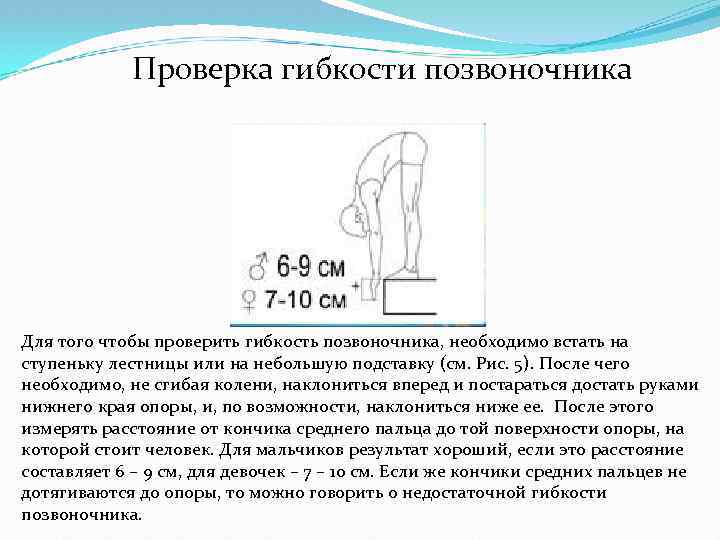 ПоказательУровень подготовленностиУровень подготовленностиУровень подготовленностиУровень подготовленностиУровень подготовленностиПоказательОчень низкийНизкийСреднийВысокийОчень высокийПравая нога, кол-во01-67-1415-2728 и болееЛевая нога, кол-во01-56-1314-2526 и болееУровень подготовленностиРезультат, секОтлично361 и болееОчень высокий241-360Высокий121-240Средний61-120Ниже среднего31-60Низкий15-30Очень низкий14 и менее